            3. Pongo en práctica lo que he aprendido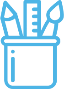 Indicaciones Familia motive a su hijo o hija con una frase, por ejemplo: Ahora empieza tú misión, por dónde quieres iniciarEjemplo: En el baño de la casa. Observa los diferentes objetos que hay en él y coloca las estrellas o los círculos para determinar si está limpio o sucio.Algunos objetos que puede revisar el/la científico/a son: lavatorio, jabón, toalla, papel, recipientes de champú, crema, gel, esponjas, basurero, gorras para baño, llaves de agua, cortinas o puertas, espejo, cepillos de dientes, paredes, piso u otrosNota: esta lista debe representar las posibilidades de cada hogar, por lo que se debe hacer con lo que se cuente en la realidad.Mientras el niño o la niña observa, el familiar o acompañante le realiza las siguientes preguntas:¿Qué textura sientes lisa, áspera, dura, suave, rugosa?¿De qué material está hecho: madera, plástico, tela, vidrio, papel, metal, cerámica, fibras naturales?¿Qué colores tiene?¿Cuál es su forma?¿De qué tamaño es?¿Es liviano o pesado?¿Cuál es su grosor?Pídale que descubra, entre los objetos, cosas que se parezcan en algo y luego pregúntele: ¿Hay muchos objetos que se parecen o pocos¿Todos los objetos quedaron con estrella o solo algunos?¿Hay más o menos estrellas?¿Hay muchos o pocos círculos negros?Una vez que ya haya recorrido varias partes de la casa y realizado las preguntas anteriores en cada una de ellas, solicítele al niño o la niña que escoja algunos objetos de los que tenían estrella, para hacer varios experimentos.  De todos los objetos seleccionados, pídale:Que haga dos grupos; uno que contenga todos los que son más pesados, y otro con todos los que son menos pesados. Para saber qué tanto pesan, debe tomarlos en sus manos y sentir el peso de cada uno.Ahora toma todos los objetos y selecciónalos de acuerdo con el tipo de material:  Has grupos los que son de madera, los que son de plástico, los que son de papel, entre otros. ¿De qué material hay pocos objetos, de cuáles hay muchos y de cuáles hay igual cantidad?Para estar seguro del material del que están hechos debes sentirlos, olerlos y observarlos detenidamente.Finalmente toma todos los objetos de la misma textura y has grupos.   Ahora con los ojos cerrados palpa cada grupo y elije algunos que sean lisos. Al acabar esta actividad motívele diciéndole frase como: Con todos estos experimentos te estás volviendo un/a experto/a en las características de las cosas que tienes alrededor.Luego pídale al niño o niña, que como científico/a del Covid19, debe reunir   a la familia y contarles cuáles fueron los resultados de su investigación y con ayuda de ellos elaborará un dibujo o mapa de su casa en el que colocará las estrellas o círculos negros que encontró en cada parte de ella.Cuando ya esté listo el mapa o dibujo invite al niño o niña a explicar lo que encontró a través de preguntas como: En qué parte del hogar no hay ningún círculo negro. ¿Dónde hay algunos círculos negros?¿Dónde hay más estrellas? Y ¿Dónde hay menos estrellas?¿Dónde hay igual cantidad de estrellas y círculos negros?¿Dónde hay pocos círculos negros? 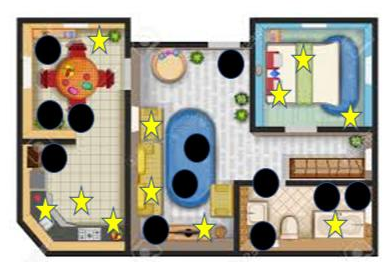 ¿Dónde hay muchos círculos negros?Luego, pídale que reflexione junto con los miembros de la familia, en qué partes de la casa deben mejorar la limpieza, si son muchas, pocas o ninguna. Pídale que entregue una estrellita a todos los miembros de la familia que se comprometen a colaborar con la limpieza. Si es posible, tome una fotografía al dibujo y conserve ambos elementos como evidencia de la experiencia de aprendizaje. Recuerde que al regresar de nuevo al jardín de niños puede llevar, el mapa o dibujo para mostrarlos a sus compañeros/as y maestra explicarles de que manera descubrió las formas, texturas, material, peso, semejanzas, diferencias y la manera de cuantificar los objetos para que se encontraban en su casa al investigar sobre la presencia o no del Covid-19.Indicaciones o preguntas o matrices para auto regularse y evaluarse. Durante la realización de los juegos apóyele con las siguientes acciones. Pregúntele si requiere que repita las indicaciones de las actividades que se le proponen.Pregúntele si comprende las indicaciones o si hay alguna pregunta que no comprende, ayúdele a encontrar su significado. Pregúntele si requiere que le repita la indicación en caso de no haber comprendido qué hacer. Pregúntale si realizó todo lo solicitado o le faltó hacer alguna actividad.Pregúntele si requiere más tiempo para realizar la actividad.Para terminar, invite a su hijo o hija a pensar:¿Qué te parece el dibujo o mapa que hiciste con tu familia? ¿Qué piensas acerca de la cantidad de estrellas y círculos negros que pusiste en cada parte de tu casa?Familia: en conjunto con el niño o la niña revisen las experiencias realizadas.Con el trabajo autónomo voy a aprender a aprender:  AutorregulaciónFamilia: en conjunto con el niño o la niña revisen las experiencias realizadas.Con el trabajo autónomo voy a aprender a aprender:  AutorregulaciónFamilia: en conjunto con el niño o la niña revisen las experiencias realizadas.Con el trabajo autónomo voy a aprender a aprender:  AutorregulaciónReviso las acciones realizadas durante las experiencias.Marco una X encima de cada símbolo al responder las siguientes preguntas Reviso las acciones realizadas durante las experiencias.Marco una X encima de cada símbolo al responder las siguientes preguntas Reviso las acciones realizadas durante las experiencias.Marco una X encima de cada símbolo al responder las siguientes preguntas ¿Presté atención a las indicaciones que me dieron?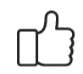 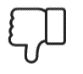 ¿Me di cuenta de que no comprendía alguna palabra?¿Pregunté el significado de las palabras que no conocía?¿Pedí que me explicaran de nuevo cuando no entendía algo?Familia, en conjunto con el niño o la niña valoren lo realizado al terminar por completo la experiencia.Con el trabajo autónomo voy a aprender a aprender: EvaluaciónFamilia, en conjunto con el niño o la niña valoren lo realizado al terminar por completo la experiencia.Con el trabajo autónomo voy a aprender a aprender: EvaluaciónFamilia, en conjunto con el niño o la niña valoren lo realizado al terminar por completo la experiencia.Con el trabajo autónomo voy a aprender a aprender: EvaluaciónValoro lo realizado al terminar por completo la experiencia.Marca una X encima del símbolo que mejor representa mi respuesta a las siguientes preguntas:Valoro lo realizado al terminar por completo la experiencia.Marca una X encima del símbolo que mejor representa mi respuesta a las siguientes preguntas:Valoro lo realizado al terminar por completo la experiencia.Marca una X encima del símbolo que mejor representa mi respuesta a las siguientes preguntas:¿Cuento la experiencia vivida a otros familiares y les pregunto si me comprendieron?¿Revisé, con ayuda de un adulto, la experiencia que realicé? ¿Me siento bien con la experiencia que realicé en mi hogar por motivo de la pandemia Covid-19?Explico ¿Cuál fue la parte favorita de mi experiencia?  ¿Qué aprendí?¿Qué puedo mejorar, la próxima vez que realice la guía de trabajo autónomo?Explico ¿Cuál fue la parte favorita de mi experiencia?  ¿Qué aprendí?¿Qué puedo mejorar, la próxima vez que realice la guía de trabajo autónomo?Explico ¿Cuál fue la parte favorita de mi experiencia?  ¿Qué aprendí?¿Qué puedo mejorar, la próxima vez que realice la guía de trabajo autónomo?